Le DAM est décomposé en 2 parties, les Termes de Références de la mission d'une part et le Compte-Rendu de la mission d'autre part. Les TdR constituent le « cahier des charges » de la mission. Le Compte-rendu de la mission est articulé aux TdR, il décrit la façon dont les TdR ont été pris en compte durant la mission. 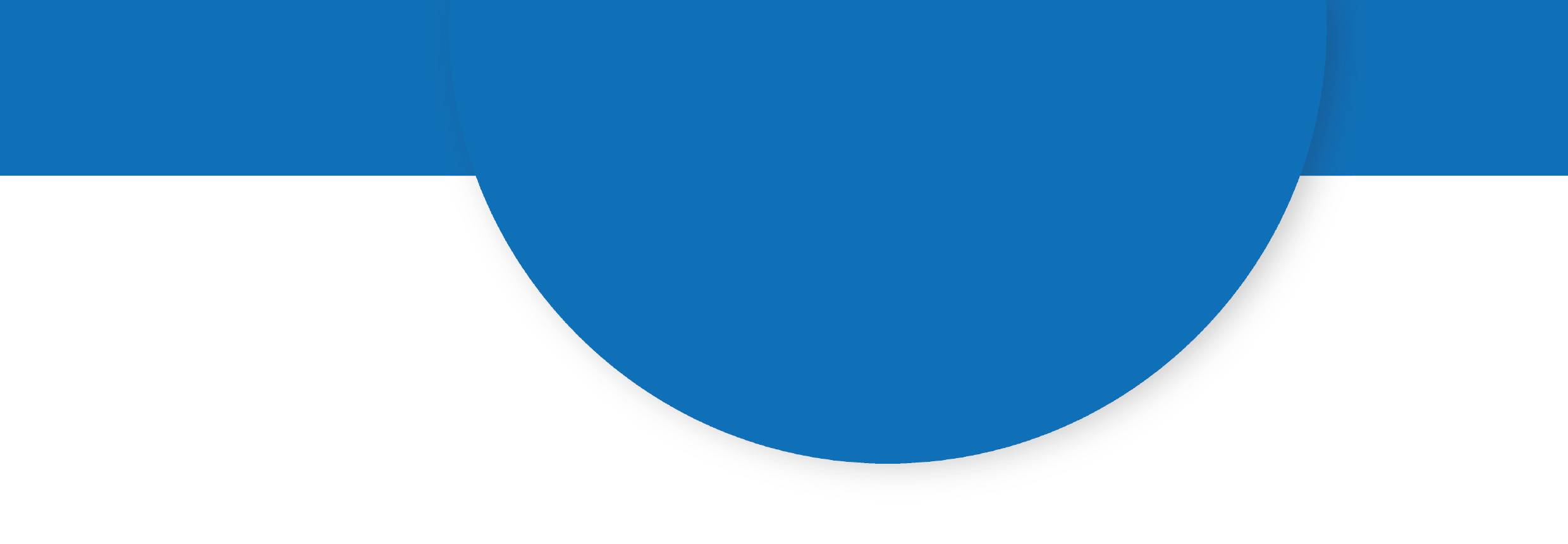 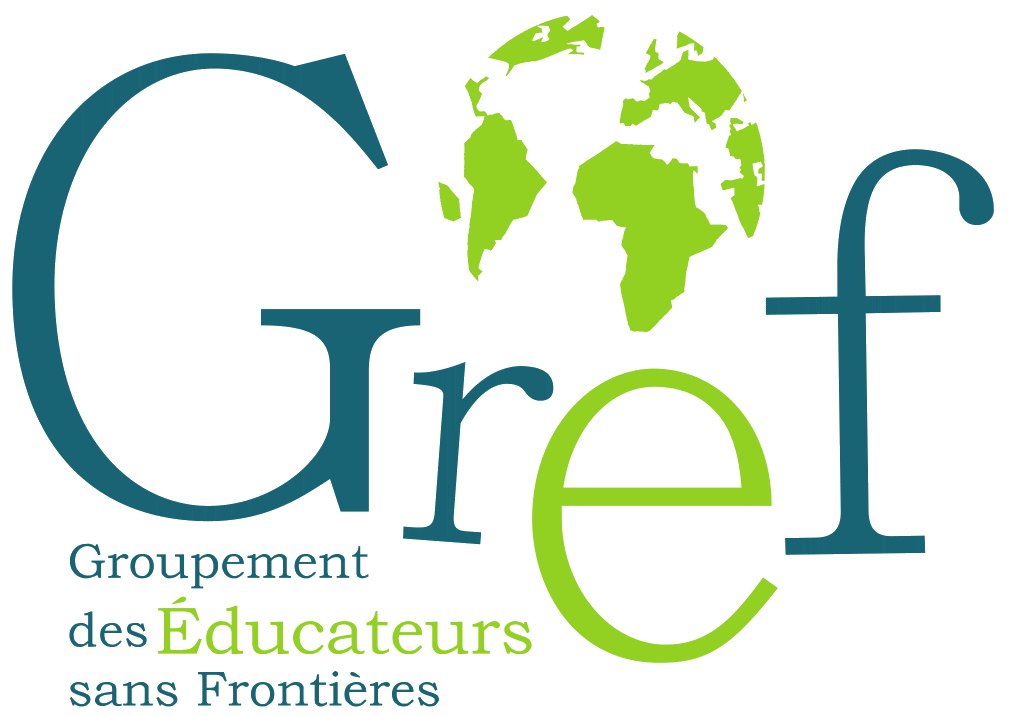 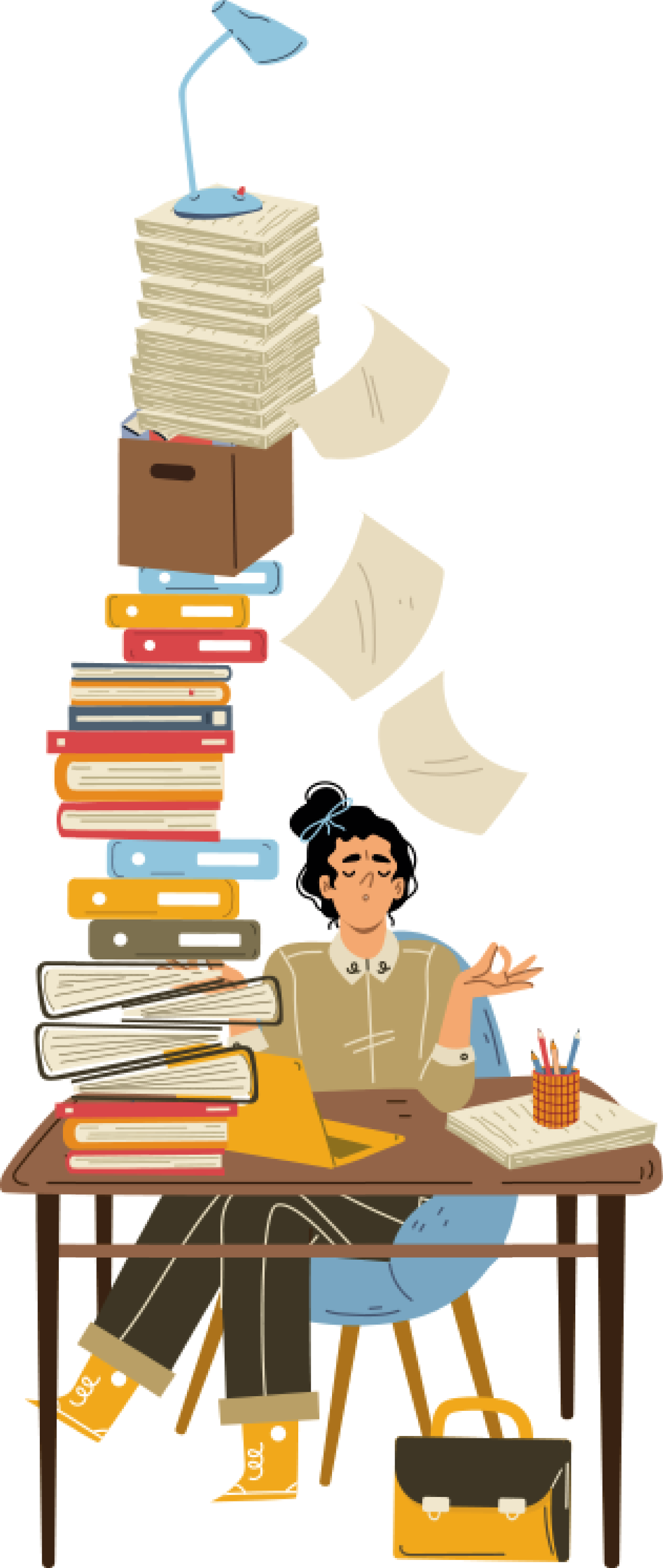 Date : 			  Signature du Coordonnateur de projet : 	                                            	Destinataire des Termes de Références de la mission : les membres de l'équipe projet, le RP,la Commission des projets, les partenaires locaux, les membres du vivier qui seront susceptibles de participer à une future mission.Nom du projetCode du projet...Porteur ou Coordonnateur du Projet...Composition de l'équipe mission…1. Lieux et durée de la mission2. Historique de la missionResituer la mission dans le déroulé du projet.3. Objectifs de la missionExposer les résultats attendus de la mission. En particulier, préciser  de quelle façon la mission contribuera à l'accroissement des capacités d’agir de manière autonome (empowerment) des acteurs locaux.4. MéthodologieExposer les méthodes qui vont être utilisés pendant la mission. 5. Acteurs locauxLister les acteurs à rencontrer lors de la mission (OSC, institutions, responsables politiques, ONG, etc.). Préciser la contribution des acteurs locaux au déroulement de cette mission.6. Plan de travail prévuPrévoir un calendrier de rencontres et visites. Le plan peut être plus ou moins détaillé selon le degré de préparation des rencontres assuré par le partenaire principal local. Le plan sera à adapter sur place.7. Travaux préparatoires à la missionIndiquer les travaux principaux qui seront effectués en préparation de la mission. 8. Compétences requises par la missionIdentifier les compétences nécessaires à la réalisation de la mission. Choisir les partants en conséquence.9. Budget prévisionnelPrévoir les dépenses et recettes relatives à la mission (cf FT23.a Comment construire un budget de mission).10. ConventionsPréparer avec les partenaires locaux, la rédaction des conventions utile